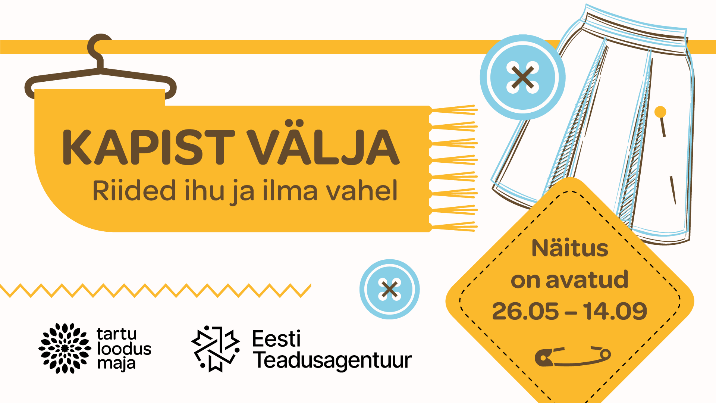 Minu nimi: __________________*MILLEST RIIDEID TEHAKSE?Otsi riidetüki näidise materjali kohta infot stendidelt ja sirmidelt.Mis materjalist see on tehtud? ___________________Kust looduses seda materjali saab? _______________Midagi huvitavat selle materjali kohta: ________________________________________________________________________________________Vaata, kas leiad samast materjalist tehtud erinevate omadustega kangatükke / asju sirmidelt. Katsu neid! Miks samast materjalist kangad võivad olla olla väga erinevad?__________________________________________________________________________________*MIDA SILDID JUTUSTAVAD?Otsi oma (või näituse varust) ühelt riideesemelt silte ja uuri seda.Mida sealt teada said?Mis materjalist? _____________________________________Mis suurus? _____________Kuidas hooldada võib? (tingmärgid leiad sirmilt) ____________________________________________________________________________________________                   Kus tehtud (tootmismaa)? ________________________________________Leia selle riideeseme tootmismaa Pelle ja Malle kaardilt ja pane nööp sobivasse pudelisse.*MIS SAAB RIIETEST PEALE KANDMIST?Paku 3 head võimalust, kuidas kasutada ja taaskasutada kantud riideid.___________________________________________________________________________________________________________________________________________Minu nimi: __________________*MILLEST RIIDEID TEHAKSE?Otsi riidetüki näidise materjali kohta infot stendidelt ja sirmidelt.Mis materjalist see on tehtud? ___________________Kust looduses seda materjali saab? _______________Midagi huvitavat selle materjali kohta: ________________________________________________________________________________________Vaata, kas leiad samast materjalist tehtud erinevate omadustega kangatükke / asju sirmidelt. Katsu neid! Miks samast materjalist kangad võivad olla olla väga erinevad?__________________________________________________________________________________*MIDA SILDID JUTUSTAVAD?Otsi oma (või näituse varust) ühelt riideesemelt silte ja uuri seda.Mida sealt teada said?Mis materjalist? _____________________________________Mis suurus? _____________Kuidas hooldada võib? (tingmärgid leiad sirmilt) ____________________________________________________________________________________________                   Kus tehtud (tootmismaa)? ________________________________________Leia selle riideeseme tootmismaa Pelle ja Malle kaardilt ja pane nööp sobivasse pudelisse.*MIS SAAB RIIETEST PEALE KANDMIST?Paku 3 head võimalust, kuidas kasutada ja taaskasutada kantud riideid.___________________________________________________________________________________________________________________________________________